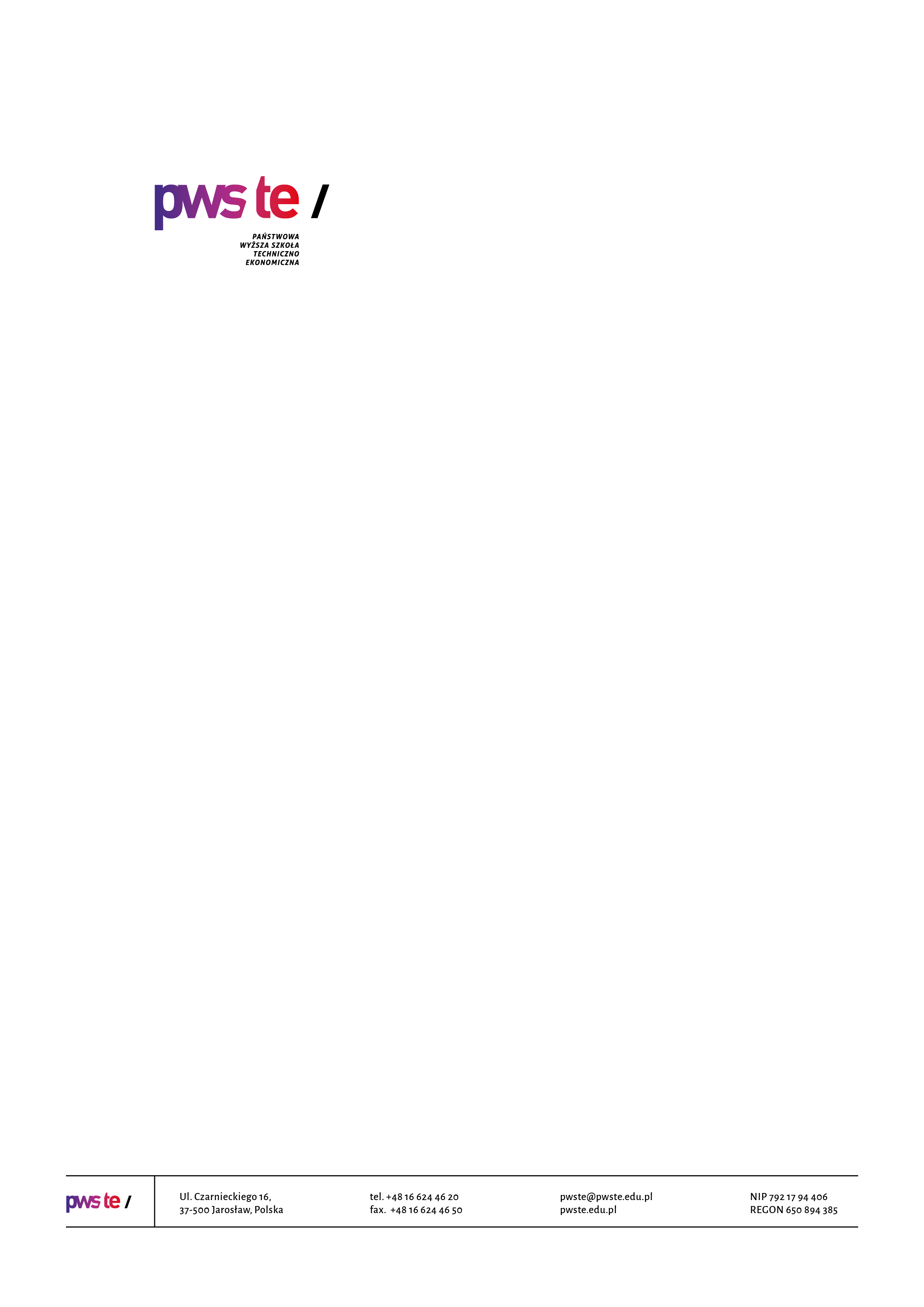 Raport z badańrok akademicki 2020/2021Ankieta oceny jakości prowadzenia zajęć dydaktycznych 
z wykorzystaniem metod i technik kształcenia na odległośćKierunek administracja studia drugiego stopniaOpracowanie:Dział KształceniaJarosław, styczeń 2021WprowadzenieW dniach od 18 grudnia 2020 roku do 15 stycznia 2021 roku zostało przeprowadzone badanie ankietowe wśród studentów kierunku administracja studia drugiego stopnia.Celem przeprowadzonego badania było uzyskanie opinii studentów na temat jakości prowadzenia zajęć dydaktycznych z wykorzystaniem metod i technik kształcenia na odległość realizowanych w semestrze zimowym – rok akademicki 2020/2021.Badanie zostało zrealizowane na podstawie elektronicznego kwestionariusza ankiety, który umieszczony został w powiązanej z systemem USOS, aplikacji Ankieter.W badaniu udział wzięło 20 studentów I roku, kierunku administracja studia drugiego stopnia, co stanowiło 37% wszystkich studentów studiujących na tym kierunku.Zebrany materiał został poddany szczegółowej analizie i przedstawiony w niniejszym raporcie. Ze względu na ilościowy charakter, dane zostały zaprezentowane w formie tabel.Struktura grupy respondentówCzy wszyscy prowadzący, z którymi ma Pan/Pani zajęcia w tym semestrze, kontaktowali się 
z grupą po zawieszeniu zajęć na Uczelni?UwagiI rokprofesjonalne podejście wykładowców;nie ma uwag;tak, za pośrednictwem starosty grupy;prowadzone były zajęcia on-line;nie ma;brak .W jakiej formie prowadzone są zajęcia dydaktyczne z wykorzystaniem metod i technik kształcenia na odległość na Pana/Pani kierunku studiów:Prowadzenie zajęć dydaktycznych z wykorzystaniem metod i technik kształcenia na odległość na Pana/Pani kierunku studiów:UwagiI rokzajęcia jeśli w danym terminie się nie mogą odbyć, to są odrabiane w innym;wszystkie zajęcia odbywają się według planu;nie ma;nie ma uwag;brak .Poziom kształcenia prowadzonych zajęć w formie online jest Pana/Pani zdaniem:UwagiI rokjesteśmy bardziej zaangażowani;wszytko ok;nie widzę różnicy;nie ma uwag;brak .Jak ocenia Pan/Pani kontakt zdalny z nauczycielami akademickimi?UwagiI rokciężko skontaktować się z niektórymi profesorami a trudniejszy jest kontakt przez np. Starostę grupy;zawsze odpisują na maile;nie ma uwag;brak .Czy zajęcia prowadzone z wykorzystaniem metod i technik kształcenia na odległość pozwolą Panu/Pani na optymalne przygotowanie się do egzaminów końcowych?Czy występują jakieś nieprawidłowości przy prowadzeniu zajęć online:UwagiI rokogrom materiału , krótki czas na przygotowanie się , trzeba dużo wysiłku włożyć;utrudnieniem są przesyłane prace w formie prezentacji, z których i tak trzeba robić dodatkowo notatki;według mnie zajęcia prowadzone są bardzo dobrze, a treść przekazywanych materiałów  jest wystarczająca na zaliczenie czy egzamin;nie występują żadne nieprawidłowości;wszystko jest ok;nienie występują;nie ma uwag;brak nieprawidłowości;brak .Proszę podać sugestie lub pomysły, które zdaniem Pana/Pani mogłyby usprawnić prowadzenie zajęć z wykorzystaniem metod i technik kształcenia na odległość?I rokrobienie powtórek i podsumowań na każdych zajęciach;spróbować inne platformy do prowadzenia zajęć;zamiast prezentacji, do nauki wysyłane notatki w formie pisemnej;brak sugestii;szybszy Internet;brak .Czy komunikaty publikowane na stronie www Uczelni oraz w mediach społecznościowych dotyczące procesu zdalnego kształcenia są dla Pana/Pani zrozumiałe i czytelne?UwagiI rokpoczątki nie były łatwe aby wszystko zrozumieć, bez pomocy przyjaciół mogłoby być o wiele trudniej;są jasne te komunikaty;brak.Czy mają Państwo problemy w obsłudze administracyjnej w związku z procesem zdalnego kształcenia (Sekretariat Instytutu, Biblioteka, Dział Obsługi Studentów, Dział Praktyk Studenckich z Akademickim Biurem Karier)UwagiI roknie – 9 osób;nie zawsze godziny funkcjonowania są adekwatne do sytuacji w której się znajduję, po pracy nie zawsze są czynne w/w działy;nie, wszystko jest dobrze;tak, do tej pory nie otrzymałam legitymacji studenckiej ani żadnej informacji na ten temat;występowały problemy;brak problemów;brak .	Cele i rekomendacje do raportu z badań„Studencka ankieta oceny jakości prowadzenia zajęć dydaktycznych 
z wykorzystaniem metod i technik kształcenia na odległość”Celem badania było pozyskanie opinii studentów na temat oceny prowadzenia zajęć dydaktycznych z wykorzystaniem metod i technik kształcenia na odległość.Rekomendacje do raportu z badań – rekomenduje się:zorganizowanie spotkania z nauczycielami akademickimi oraz innymi osobami prowadzącymi zajęcia na kierunku administracja studia drugiego stopnia 
w celu omówienia wyników badań ankietowych;KierunekLiczba studentów, do których została wysłana ankietaLiczba studentów, którzy wypełnili ankietęZwrotnośćadministracja studia drugiego stopnia542037%Odpowiedź I rok[udział %]Tak - wszyscy91%Większość----Niewielu----Nikt----OdpowiedźI rok[liczba wskazanych odp.]Platforma Moodle (elearning.pwste.edu.pl/moodle)5Telekonferencje BigBuleButton (bbb.pwste.edu.pl)0Microsft Teams (lub szerzej - cały Microsoft 365)19Telekonferencje Jitsi1Google Meet, Google Classroom lub G-Suite.0Inne połączenia Video (Skype, Zoom, Discord)0Testportal.pl3Wiadomości i materiały do samodzielnej pracy przesyłane za pomocą poczty e-mail4Materiały do samodzielnej pracy udostępniane przez dysk internetowy (Google Disk itp..)0Inne0OdpowiedźI rok[udział %]W ogóle się nie odbywają----Odbywają się pojedyncze zajęcia----Odbywają się ze zdecydowanej większości zajęć5%Odbywają się wszystkie zajęcia86%OdpowiedźI rok[udział %]Dużo niższy od tradycyjnej formy zajęć----Niższy od tradycyjnej formy zajęć9%Taki sam lub porównywalny do tradycyjnej formy zajęć68%Wyższy od tradycyjnej formy zajęć9%Odpowiedź I rok [udział %]Bardzo dobry45%Dobry41%Zły----Bardzo zły----Odpowiedź I rok[udział %]Zdecydowanie tak36%Raczej tak50%Raczej nie5%Zdecydowanie nie----OdpowiedźI rok[liczba wskazanych odp.]Zajęcia odbywają się w innych godzinach względem harmonogramu zajęć bez uzgodnienia ze studentami0Warunki zaliczenia i pracy online nie są wystarczająco dobrze wyjaśnione2Otrzymane materiały nie kwalifikują się do pracy online1Zbyt duża ilość otrzymywanych materiałów do samodzielnej pracy8OdpowiedźI rok[udział %]Zdecydowanie tak41%Raczej tak50%Raczej nie-----Zdecydowanie nie-----